PENGARUH MARKETING MIX TERHADAP KEPUTUSAN PEMBELIAN KONSUMEN DI ANGKUTAN JASA  KMD SOEKARNO HATTA BANDUNGSkripsiDiajukan Untuk Memenuhi Salah Satu SyaratDalam menempuh Ujian Sarjana Program Strata SatuPada Program Studi Administrasi BisnisOleh :Vairus SanaNIM. 142040135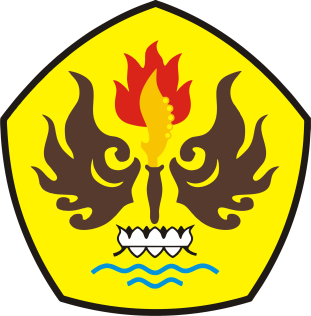 FAKULTAS ILMU SOSIAL DAN ILMU POLITIKUNIVERSITAS PASUNDANBANDUNG2018